УКАЗПРЕЗИДЕНТА РОССИЙСКОЙ ФЕДЕРАЦИИОБ УТВЕРЖДЕНИИ ФОРМЫ СПРАВКИО ДОХОДАХ, РАСХОДАХ, ОБ ИМУЩЕСТВЕ И ОБЯЗАТЕЛЬСТВАХИМУЩЕСТВЕННОГО ХАРАКТЕРА И ВНЕСЕНИИ ИЗМЕНЕНИЙ В НЕКОТОРЫЕАКТЫ ПРЕЗИДЕНТА РОССИЙСКОЙ ФЕДЕРАЦИИВ соответствии с федеральными законами от 25 декабря 2008 г. N 273-ФЗ "О противодействии коррупции" и от 3 декабря 2012 г. N 230-ФЗ "О контроле за соответствием расходов лиц, замещающих государственные должности, и иных лиц их доходам" постановляю:1. Утвердить прилагаемую форму справки о доходах, расходах, об имуществе и обязательствах имущественного характера.2. Установить, что лица, претендующие на замещение должностей и замещающие должности, осуществление полномочий по которым влечет за собой обязанность представлять сведения о своих доходах, расходах, об имуществе и обязательствах имущественного характера, а также о доходах, расходах, об имуществе и обязательствах имущественного характера своих супруги (супруга) и несовершеннолетних детей, представляют такие сведения по форме справки, утвержденной настоящим Указом, заполненной с использованием специального программного обеспечения "Справки БК", размещенного на официальном сайте Президента Российской Федерации, ссылка на который также размещается на официальном сайте федеральной государственной информационной системы в области государственной службы в информационно-телекоммуникационной сети "Интернет".(в ред. Указа Президента РФ от 15.01.2020 N 13)3. Внести в Указ Президента Российской Федерации от 18 мая 2009 г. N 558 "О представлении гражданами, претендующими на замещение государственных должностей Российской Федерации, и лицами, замещающими государственные должности Российской Федерации, сведений о доходах, об имуществе и обязательствах имущественного характера" (Собрание законодательства Российской Федерации, 2009, N 21, ст. 2543; 2010, N 3, ст. 274; 2012, N 12, ст. 1391; 2013, N 40, ст. 5044; N 49, ст. 6399) и в Положение о представлении гражданами, претендующими на замещение государственных должностей Российской Федерации, и лицами, замещающими государственные должности Российской Федерации, сведений о доходах, об имуществе и обязательствах имущественного характера, утвержденное этим Указом, следующие изменения:а) в Указе:подпункты "б" - "и" пункта 1 признать утратившими силу;пункт 2 изложить в следующей редакции:"2. Установить, что граждане, претендующие на замещение государственных должностей Российской Федерации, и лица, замещающие государственные должности Российской Федерации, представляют сведения о своих доходах, об имуществе и обязательствах имущественного характера, а также о доходах, об имуществе и обязательствах имущественного характера своих супруги (супруга) и несовершеннолетних детей в соответствии с утвержденным настоящим Указом Положением и по утвержденной Президентом Российской Федерации форме справки, если федеральными конституционными законами или федеральными законами для них не установлены иные порядок и форма представления указанных сведений.";пункт 3 признать утратившим силу;б) в Положении:в пункте 3 слова "по утвержденным формам справок" заменить словами "по утвержденной Президентом Российской Федерации форме справки";в подпункте "б" пункта 4 слова "по утвержденным формам справок" заменить словами "по утвержденной Президентом Российской Федерации форме справки";в абзаце втором пункта 5 слова "по утвержденным формам справок" заменить словами "по утвержденной Президентом Российской Федерации форме справки".4. Внести в Указ Президента Российской Федерации от 18 мая 2009 г. N 559 "О представлении гражданами, претендующими на замещение должностей федеральной государственной службы, и федеральными государственными служащими сведений о доходах, об имуществе и обязательствах имущественного характера" (Собрание законодательства Российской Федерации, 2009, N 21, ст. 2544; 2010, N 3, ст. 274; 2012, N 12, ст. 1391; 2013, N 14, ст. 1670; N 40, ст. 5044; N 49, ст. 6399) и в Положение о представлении гражданами, претендующими на замещение должностей федеральной государственной службы, и федеральными государственными служащими сведений о доходах, об имуществе и обязательствах имущественного характера, утвержденное этим Указом, следующие изменения:а) в Указе:подпункты "б" - "д" пункта 1 признать утратившими силу;пункт 2 изложить в следующей редакции:"2. Установить, что федеральные государственные служащие, замещающие должности федеральной государственной службы в федеральных государственных органах, сведения о сотрудниках которых относятся к государственной тайне, представляют сведения о доходах, об имуществе и обязательствах имущественного характера в соответствии с утвержденным настоящим Указом Положением и по утвержденной Президентом Российской Федерации форме справки, а также с учетом положений законодательства Российской Федерации о государственной тайне.";б) в абзаце первом пункта 3 Положения слова "по утвержденным формам справок" заменить словами "по утвержденной Президентом Российской Федерации форме справки".5. Внести в Указ Президента Российской Федерации от 18 мая 2009 г. N 560 "О представлении гражданами, претендующими на замещение руководящих должностей в государственных корпорациях, фондах и иных организациях, лицами, замещающими руководящие должности в государственных корпорациях, фондах и иных организациях, сведений о доходах, об имуществе и обязательствах имущественного характера" (Собрание законодательства Российской Федерации, 2009, N 21, ст. 2545; 2013, N 40, ст. 5044) изменение, изложив абзац первый пункта 1 в следующей редакции:"1. Установить, что впредь до издания соответствующих нормативных правовых актов Российской Федерации сведения о своих доходах, об имуществе и обязательствах имущественного характера, а также о доходах, об имуществе и обязательствах имущественного характера своих супруги (супруга) и несовершеннолетних детей в соответствии с Положением, утвержденным Указом Президента Российской Федерации от 18 мая 2009 г. N 559 "О представлении гражданами, претендующими на замещение должностей федеральной государственной службы, и федеральными государственными служащими сведений о доходах, об имуществе и обязательствах имущественного характера", и по утвержденной Президентом Российской Федерации форме справки представляют:".6. Внести в Указ Президента Российской Федерации от 2 апреля 2013 г. N 309 "О мерах по реализации отдельных положений Федерального закона "О противодействии коррупции" (Собрание законодательства Российской Федерации, 2013, N 14, ст. 1670; N 23, ст. 2892; N 28, ст. 3813; N 49, ст. 6399) следующие изменения:а) абзац первый пункта 1 дополнить словами "по утвержденной Президентом Российской Федерации форме справки";б) в пункте 2 слова "в порядке, сроки и по формам" заменить словами "по утвержденной Президентом Российской Федерации форме справки в порядке и сроки";в) в пункте 3 слова "в порядке, сроки и по формам" заменить словами "по утвержденной Президентом Российской Федерации форме справки в порядке и сроки";г) в пункте 4 слова "в сроки и по формам, которые предусмотрены" заменить словами "по утвержденной Президентом Российской Федерации форме справки в сроки, предусмотренные";д) в пункте 5 слова "в сроки и по формам, которые предусмотрены" заменить словами "по утвержденной Президентом Российской Федерации форме справки в сроки, предусмотренные";е) в пункте 6 слова "в сроки и по формам, которые предусмотрены" заменить словами "по утвержденной Президентом Российской Федерации форме справки в сроки, предусмотренные";ж) пункт 8 изложить в следующей редакции:"8. Сведения, предусмотренные пунктом 7 настоящего Указа, отражаются в соответствующих разделах справки о доходах, расходах, об имуществе и обязательствах имущественного характера, форма которой утверждена Президентом Российской Федерации.".7. Внести в Указ Президента Российской Федерации от 2 апреля 2013 г. N 310 "О мерах по реализации отдельных положений Федерального закона "О контроле за соответствием расходов лиц, замещающих государственные должности, и иных лиц их доходам" (Собрание законодательства Российской Федерации, 2013, N 14, ст. 1671; N 28, ст. 3813; N 49, ст. 6399) следующие изменения:а) пункт 9 признать утратившим силу;б) дополнить пунктом 9.1 следующего содержания:"9.1. Установить, что сведения, предусмотренные статьей 3 Федерального закона "О контроле за соответствием расходов лиц, замещающих государственные должности, и иных лиц их доходам", отражаются в соответствующем разделе справки о доходах, расходах, об имуществе и обязательствах имущественного характера, форма которой утверждена Президентом Российской Федерации.".8. Настоящий Указ вступает в силу с 1 января 2015 г.ПрезидентРоссийской ФедерацииВ.ПУТИНМосква, Кремль23 июня 2014 годаN 460УтвержденаУказом ПрезидентаРоссийской Федерацииот 23 июня 2014 г. N 460                                     В ____________________________________                                       (указывается наименование кадрового                                            подразделения федерального                                          государственного органа, иного                                             органа или организации)                                СПРАВКА <1>            о доходах, расходах, об имуществе и обязательствах                       имущественного характера <2>    Я, ______________________________________________________________________________________________________________________________________________,        (фамилия, имя, отчество (при наличии), дата рождения, серия         и номер паспорта, дата выдачи и орган, выдавший паспорт,       страховой номер индивидуального лицевого счета (при наличии)________________________________________________________________________________________________________________________________________________________________________________________________________________________________,    (место работы (службы), занимаемая (замещаемая) должность; в случае   отсутствия основного места работы (службы) - род занятий; должность,        на замещение которой претендует гражданин (если применимо))зарегистрированный по адресу: ____________________________________________,                                      (адрес места регистрации)сообщаю   сведения   о   доходах,   расходах   своих,  супруги   (супруга),несовершеннолетнего ребенка (нужное подчеркнуть)___________________________________________________________________________       (фамилия, имя, отчество (при наличии) в именительном падеже,    дата рождения, серия и номер паспорта или свидетельства о рождении       (для несовершеннолетнего ребенка, не имеющего паспорта), дата            выдачи и орган, выдавший документ, страховой номер               индивидуального лицевого счета (при наличии)___________________________________________________________________________   (адрес места регистрации, основное место работы (службы), занимаемая                          (замещаемая) должность)___________________________________________________________________________    (в случае отсутствия основного места работы (службы) - род занятий)______________________________________________________________________________________________________________________________________________________за    отчетный   период   с  1  января  20__ г.   по   31  декабря  20__ г.об                         имуществе,                         принадлежащем___________________________________________________________________________                         (фамилия, имя, отчество)на   праве   собственности,   о   вкладах  в  банках,  ценных  бумагах,  обобязательствах имущественного характера по состоянию на "__" ______ 20__ г.    --------------------------------    <1>  Заполняется с использованием специального программного обеспечения"Справки БК",  размещенного  на  официальном  сайте  Президента  РоссийскойФедерации,   ссылка  на  который  также  размещается  на  официальном сайтефедеральной     государственной    информационной     системы   в   областигосударственной    службы   в     информационно-телекоммуникационной   сети"Интернет".    При   печати   справки   формируются    зоны   со  служебнойинформацией   (штриховые коды  и  т.п.),   нанесение   каких-либо   пометокна которые не допускается.    <2>  Сведения представляются лицом, замещающим должность, осуществлениеполномочий  по  которой  влечет  за  собой  обязанность  представлять такиесведения (гражданином, претендующим на замещение такой должности), отдельнона себя, на супругу (супруга) и на каждого несовершеннолетнего ребенка.    Раздел 1. Сведения о доходах <1>    --------------------------------    <1>  Указываются  доходы  (включая  пенсии,  пособия,  иные выплаты) заотчетный период.    <2>  Доход,  полученный  в  иностранной валюте, указывается в рублях покурсу  Банка  России на дату получения дохода. Доход, полученный в цифровойвалюте,  стоимость которой определяется в иностранной валюте, указывается врублях  путем  пересчета стоимости полученной цифровой валюты, выраженной виностранной  валюте,  в рубли по курсу Банка России, установленному на датуполучения дохода.    <3>  В  случае указания дохода от продажи цифрового финансового актива,цифровых  прав и цифровой валюты дополнительно указываются дата отчуждения,сведения об операторе информационной системы (инвестиционной платформы)   ивид цифровой валюты.    Раздел 2. Сведения о расходах <1>    --------------------------------    <1> Сведения о расходах представляются в случаях, установленных статьей3  Федерального  закона  от  3  декабря  2012  г.  N  230-ФЗ "О контроле засоответствием  расходов  лиц,  замещающих государственные должности, и иныхлиц  их  доходам".  Если  правовые  основания  для  представления указанныхсведений отсутствуют, данный раздел не заполняется.    <2>   Указываются   наименование  и  реквизиты  документа,  являющегосязаконным  основанием для возникновения права собственности. Копия документаприлагается к настоящей справке.    В   отношении   цифровых   финансовых   активов  в  качестве  основанияприобретения  указываются  реквизиты записи о цифровых финансовых активах винформационной системе, в которой осуществляется выпуск цифровых финансовыхактивов, и прикладывается выписка из данной информационной системы.    В   отношении   цифровой   валюты  в  качестве  основания  приобретенияуказываются  идентификационный  номер  и  дата  транзакции и прикладываетсявыписка о транзакции при ее наличии по применимому праву.    В  отношении  сделок  по  приобретению  цифровых  финансовых  активов ицифровой   валюты   к  справке  прилагаются  документы  (при  их  наличии),подтверждающие  сумму сделки и (или) содержащие информацию о второй сторонесделки.    Раздел 3. Сведения об имуществе    3.1. Недвижимое имущество    --------------------------------    <1> Указывается вид собственности (индивидуальная, долевая, общая); длясовместной собственности указываются иные лица (Ф.И.О. или наименование), всобственности   которых  находится  имущество;  для  долевой  собственностиуказывается доля лица, сведения об имуществе которого представляются.    <2> Указываются   наименование   и   реквизиты  документа,  являющегосязаконным основанием  для  возникновения  права  собственности,  а  также  вслучаях, предусмотренных частью 1 статьи 4 Федерального  закона  от  7  мая2013 г. N 79-ФЗ "О запрете  отдельным  категориям  лиц  открывать  и  иметьсчета (вклады), хранить наличные денежные средства и ценности в иностранныхбанках, расположенных за пределами территории Российской Федерации, владетьи (или)  пользоваться  иностранными  финансовыми  инструментами",  источникполучения средств, за счет которых приобретено имущество.    <3>  Указывается вид земельного участка (пая, доли): под индивидуальноежилищное строительство, дачный, садовый, приусадебный, огородный и другие.    3.2. Транспортные средства    --------------------------------    <1>   Указывается   вид   собственности  (индивидуальная,  общая);  длясовместной собственности указываются иные лица (Ф.И.О. или наименование), всобственности   которых  находится  имущество;  для  долевой  собственностиуказывается доля лица, сведения об имуществе которого представляются.    3.3.   Цифровые   финансовые   активы,   цифровые   права,   включающиеодновременно цифровые финансовые активы и иные цифровые права    --------------------------------    <1>  Указываются  наименования  цифрового  финансового актива (если егонельзя определить, указываются вид и объем прав, удостоверяемых выпускаемымцифровым   финансовым   активом)   и  (или)  цифрового  права,  включающегоодновременно цифровые  финансовые  активы и иные цифровые  права  (если егонельзя определить,  указываются вид и объем прав, удостоверяемых  цифровымифинансовыми  активами  и иными  цифровыми  правами с указанием  видов  иныхцифровых прав).    <2>   Указываются  наименование  оператора  информационной  системы,  вкоторой  осуществляется  выпуск  цифровых  финансовых  активов,  страна егорегистрации  и его регистрационный номер в соответствии с применимым правом(в  отношении  российского  юридического лица указываются идентификационныйномер налогоплательщика и основной государственный регистрационный номер).    3.4. Утилитарные цифровые права    --------------------------------    <1>   Указывается  уникальное  условное  обозначение,  идентифицирующееутилитарное цифровое право.    <2>  Указываются  наименование  оператора инвестиционной платформы, егоидентификационный   номер   налогоплательщика  и  основной  государственныйрегистрационный номер.    3.5. Цифровая валюта    Раздел 4. Сведения о счетах в банках и иных кредитных организациях    --------------------------------    <1>  Указываются  вид счета (депозитный, текущий, расчетный и другие) ивалюта счета.    <2>  Остаток  на  счете указывается по состоянию на отчетную дату.  Длясчетов  в  иностранной  валюте  остаток указывается в рублях по курсу БанкаРоссии на отчетную дату.    <3>  Указываются  суммы  денежных  средств,  поступивших  на  счета  заотчетный период, в случае если общая сумма таких денежных средств превышаетобщий  доход  лица,  его  супруги  (супруга)  и несовершеннолетних детей заотчетный  период  и  предшествующие  два  года.  В  этом  случае  к справкеприлагаются  выписки  о  движении  денежных  средств  по счетам за отчетныйпериод. Для счетов в иностранной валюте суммы указываются в рублях по курсуБанка  России  на  отчетную  дату.  Выписка  о движении денежных средств порасчетному счету индивидуального предпринимателя не прилагается.    Раздел 5. Сведения о ценных бумагах    5.1. Акции и иное участие в коммерческих организациях и фондах    --------------------------------    <1>   Указываются  полное  или  сокращенное  официальное   наименованиеорганизации  и  ее  организационно-правовая  форма  (акционерное  общество,общество  с  ограниченной  ответственностью, товарищество, производственныйкооператив, фонд и другие).    <2>  Уставный  капитал  указывается  согласно учредительным  документаморганизации   по  состоянию  на  отчетную  дату.  Для  уставных  капиталов,выраженных  в  иностранной валюте, уставный капитал указывается в рублях покурсу Банка России на отчетную дату.    <3>  Доля  участия  выражается  в процентах от уставного капитала.  Дляакционерных  обществ  указываются  также номинальная стоимость и количествоакций.    <4>  Указываются  основание  приобретения  доли участия  (учредительныйдоговор,  приватизация,  покупка,  мена, дарение, наследование и другие), атакже реквизиты (дата, номер) соответствующего договора или акта.   5.2. Иные ценные бумаги    Итого   по   разделу   5   "Сведения   о   ценных   бумагах"  суммарнаядекларированная стоимость ценных бумаг, включая доли участия в коммерческихорганизациях (руб.), ____________________________________________________________________________________________.    --------------------------------    <1> Указываются все  ценные  бумаги  по  видам  (облигации,  векселя  идругие), за исключением акций, указанных в подразделе  5.1  "Акции  и  иноеучастие в коммерческих организациях и фондах".    <2>  Указывается  общая  стоимость ценных бумаг данного вида исходя  изстоимости  их  приобретения (если ее нельзя определить - исходя из рыночнойстоимости  или  номинальной  стоимости).  Для  обязательств,  выраженных  виностранной валюте, стоимость указывается в рублях по курсу Банка России наотчетную дату.    Раздел 6. Сведения об обязательствах имущественного характера    6.1. Объекты недвижимого имущества, находящиеся в пользовании <1>    --------------------------------    <1> Указываются по состоянию на отчетную дату.    <2>  Указывается  вид  недвижимого имущества (земельный участок,  жилойдом, дача и другие).    <3>  Указываются  вид пользования (аренда, безвозмездное пользование  идругие) и сроки пользования.    <4>    Указываются   основание    пользования   (договор,   фактическоепредоставление  и другие), а также реквизиты (дата, номер) соответствующегодоговора или акта.    6.2. Срочные обязательства финансового характера <1>    --------------------------------    <1>  Указываются  имеющиеся  на  отчетную  дату  срочные  обязательствафинансового  характера  на  сумму,  равную  или  превышающую  500 000 руб.,кредитором   или   должником   по   которым   является  лицо,  сведения  обобязательствах которого представляются.    <2> Указывается существо обязательства (заем, кредит и другие).    <3>  Указывается  вторая  сторона обязательства: кредитор или  должник,его фамилия, имя и отчество (наименование юридического лица), адрес.    <4>   Указываются   основание   возникновения  обязательства,  а  такжереквизиты (дата, номер) соответствующего договора или акта.    <5>  Указываются сумма основного обязательства (без суммы процентов)  иразмер  обязательства  по  состоянию  на  отчетную  дату. Для обязательств,выраженных  в иностранной валюте, сумма указывается в рублях по курсу БанкаРоссии на отчетную дату.    <6>  Указываются годовая процентная ставка обязательства, заложенное  вобеспечение  обязательства  имущество, выданные в обеспечение обязательствагарантии и поручительства.    Раздел  7.  Сведения   о  недвижимом имуществе, транспортных средствах,ценных  бумагах,  цифровых  финансовых активах, цифровых правах, включающиходновременно   цифровые   финансовые  активы  и  иные  цифровые  права,  обутилитарных  цифровых  правах  и  цифровой  валюте,  отчужденных  в течениеотчетного периода в результате безвозмездной сделки    --------------------------------    <1>  Указываются  фамилия,  имя, отчество (при наличии), дата рождения,серия    и    номер    паспорта   или   свидетельства   о   рождении   (длянесовершеннолетнего  ребенка,  не  имеющего паспорта), дата выдачи и орган,выдавший  документ,  адрес  регистрации  физического лица или наименование,идентификационный   номер   налогоплательщика  и  основной  государственныйрегистрационный  номер  юридического  лица,  которым  передано имущество побезвозмездной сделке.    <2> Указываются основания прекращения права собственности или цифровогоправа (наименование и реквизиты (дата, номер) соответствующего договора илиакта).  Для  цифровых  финансовых  активов, цифровых прав и цифровой валютытакже указывается дата их отчуждения.    Достоверность и полноту настоящих сведений подтверждаю."__" _______________ 20__ г. ______________________________________________                                (подпись лица, представляющего сведения)___________________________________________________________________________                (Ф.И.О. и подпись лица, принявшего справку)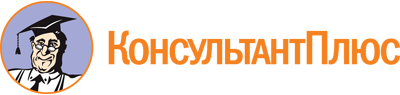 Указ Президента РФ от 23.06.2014 N 460
(ред. от 18.07.2022)
"Об утверждении формы справки о доходах, расходах, об имуществе и обязательствах имущественного характера и внесении изменений в некоторые акты Президента Российской Федерации"Документ предоставлен КонсультантПлюс

www.consultant.ru

Дата сохранения: 15.01.2024
 23 июня 2014 годаN 460Список изменяющих документов(в ред. Указов Президента РФ от 19.09.2017 N 431,от 09.10.2017 N 472, от 15.01.2020 N 13, от 10.12.2020 N 778,от 18.07.2022 N 472)Список изменяющих документов(в ред. Указов Президента РФ от 19.09.2017 N 431,от 09.10.2017 N 472, от 15.01.2020 N 13, от 10.12.2020 N 778,от 18.07.2022 N 472)КонсультантПлюс: примечание.О заполнении Справки см. Методические рекомендации для применения в ходе декларационной кампании 2023 года (за отчетный 2022 год).N п/пВид доходаВеличина дохода <2> (руб.)1231Доход по основному месту работы2Доход от педагогической и научной деятельности3Доход от иной творческой деятельности4Доход от вкладов в банках и иных кредитных организациях5Доход от ценных бумаг и долей участия в коммерческих организациях6Иные доходы (указать вид дохода) <3>:1)2)7Итого доход за отчетный периодN п/пВид приобретенного имуществаСумма сделки (руб.)Источник получения средств, за счет которых приобретено имуществоОснование приобретения <2>123451Земельные участки:1)2)2Иное недвижимое имущество:1)2)3Транспортные средства:1)2)4Ценные бумаги:1)2)5Цифровые финансовые активы:1)2)6Цифровая валюта:1)2)N п/пВид и наименование имуществаВид собственности <1>Местонахождение (адрес)Площадь (кв. м)Основание приобретения и источник средств <2>1234561Земельные участки <3>:11)12)2Жилые дома, дачи:21)22)3Квартиры:31)32)4Гаражи:41)42)5Иное недвижимое имущество:51)52)N п/пВид, марка, модель транспортного средства, год изготовленияВид собственности <1>Место регистрации12341Автомобили легковые:11)12)2Автомобили грузовые:21)22)3Мототранспортные средства:31)32)4Сельскохозяйственная техника:41)42)5Водный транспорт:51)52)6Воздушный транспорт:61)62)7Иные транспортные средства:71)72)N п/пНаименование цифрового финансового актива или цифрового права <1>Дата приобретенияОбщее количествоСведения об операторе информационной системы, в которой осуществляется выпуск цифровых финансовых активов <2>1234512N п/пУникальное условное обозначение <1>Дата приобретенияОбъем инвестиций (руб.)Сведения об операторе инвестиционной платформы <2>123451234N п/пНаименование цифровой валютыДата приобретенияОбщее количество12341234N п/пНаименование и адрес банка или иной кредитной организацииВид и валюта счета <1>Дата открытия счетаОстаток на счете <2> (руб.)Сумма поступивших на счет денежных средств <3> (руб.)123456123N п/пНаименование и организационно-правовая форма организации <1>Местонахождение организации (адрес)Уставный капитал <2> (руб.)Доля участия <3>Основание участия <4>12345612345N п/пВид ценной бумаги <1>Лицо, выпустившее ценную бумагуНоминальная величина обязательства (руб.)Общее количествоОбщая стоимость <2> (руб.)123456123456N п/пВид имущества <2>Вид и сроки пользования <3>Основание пользования <4>Местонахождение (адрес)Площадь (кв. м)123456123N п/пСодержание обязательства <2>Кредитор (должник) <3>Основание возникновения <4>Сумма обязательства/размер обязательства по состоянию на отчетную дату <5> (руб.)Условия обязательства <6>1234561/2/3/N п/пВид имуществаПриобретатель имущества (права) по сделке <1>Основание отчуждения имущества (права) <2>12341Земельные участки:1)2)3)2Иное недвижимое имущество:1)2)3)3Транспортные средства:1)2)3)4Ценные бумаги:1)2)3)5Цифровые финансовые активы:1)2)3)6Цифровые права, включающие одновременно цифровые финансовые активы и иные цифровые права:1)2)3)7Утилитарные цифровые права:1)2)3)8Цифровая валюта:1)2)3)